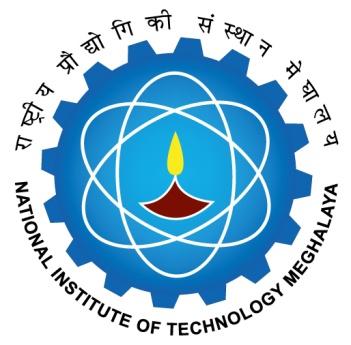 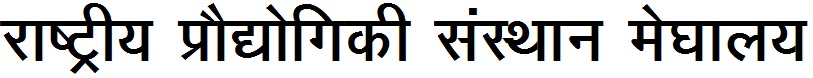  Reimbursement of Bills after attending Conference/Workshop/etc(Note: Financial Support for attending Conference/Workshop/etc will be as per Institute norms)Details of bills submitted. Total amount claimed (₹)___________(Rupees ____________________________________)Signature of the ScholarDate:Enclosures to be submitted along with this form:All Original Bills (to be certified at the back of each bills).Bank Details of the student.Participation Certificates of the Conference/Workshop/etc (two copies)Email copy of approval from Academic Section.TA form (Form ES14) available from the Institute’s websiteSignature of Co-Supervisor (if any) 							Signature of SupervisorDate:											Date:				Signature of HoD											Date:Forwarded to Academics Section_______________________________________________________________________________________For Office use:As per initial verification, ₹_________(Rupees in words___________________________________________________________is claimed by Mr/Ms__________________________________for attending the aforementioned conference. __________________ 		                         ________________________			__________________JA(AA)					             		Supdt(AA) 					AR(AA)Forwarded to Dean (AA)/ Dean (R&C):Any Remarks___________________________________________																		_________________Dean (AA)/ Dean (R&C)_______________________________________________________________________________________________________Forwarded to Account SectionAR(F&A):1Name  of Scholar______________________________2. Roll no ____________    3. Department___________4Programme: (M.Tech/Ph.D/RA/PDF) ______________5. Phn no_______________  6._Email ID_______________________7Name & Place of Conference/Workshop/etc __________________________________________________________Name & Place of Conference/Workshop/etc __________________________________________________________8Duration of the Conference/Workshop/etc ____________________________________________________________Duration of the Conference/Workshop/etc ____________________________________________________________9Funded Source for Financial Assistance: (Institute/Project/Any other___________________)Funded Source for Financial Assistance: (Institute/Project/Any other___________________)Sl. No.ParticularsAmountBill/Receipt No. & DateTotalTotalIn case space is insufficient separate sheet may be attached in this format)In case space is insufficient separate sheet may be attached in this format)In case space is insufficient separate sheet may be attached in this format)In case space is insufficient separate sheet may be attached in this format)